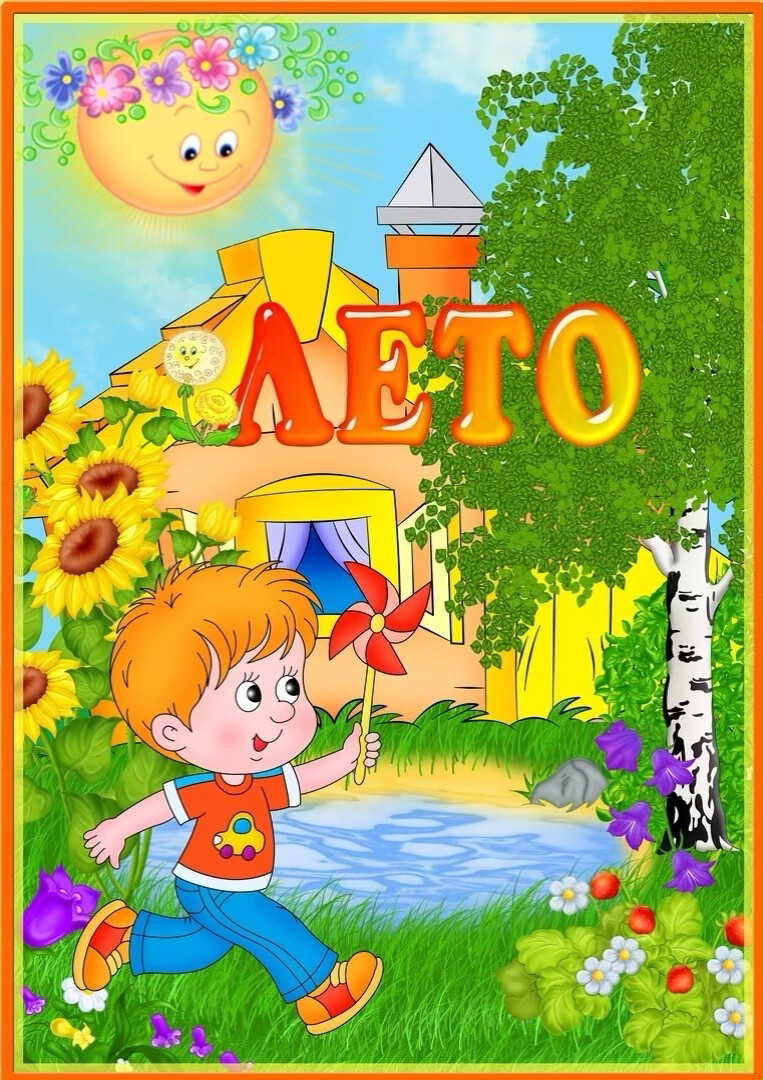 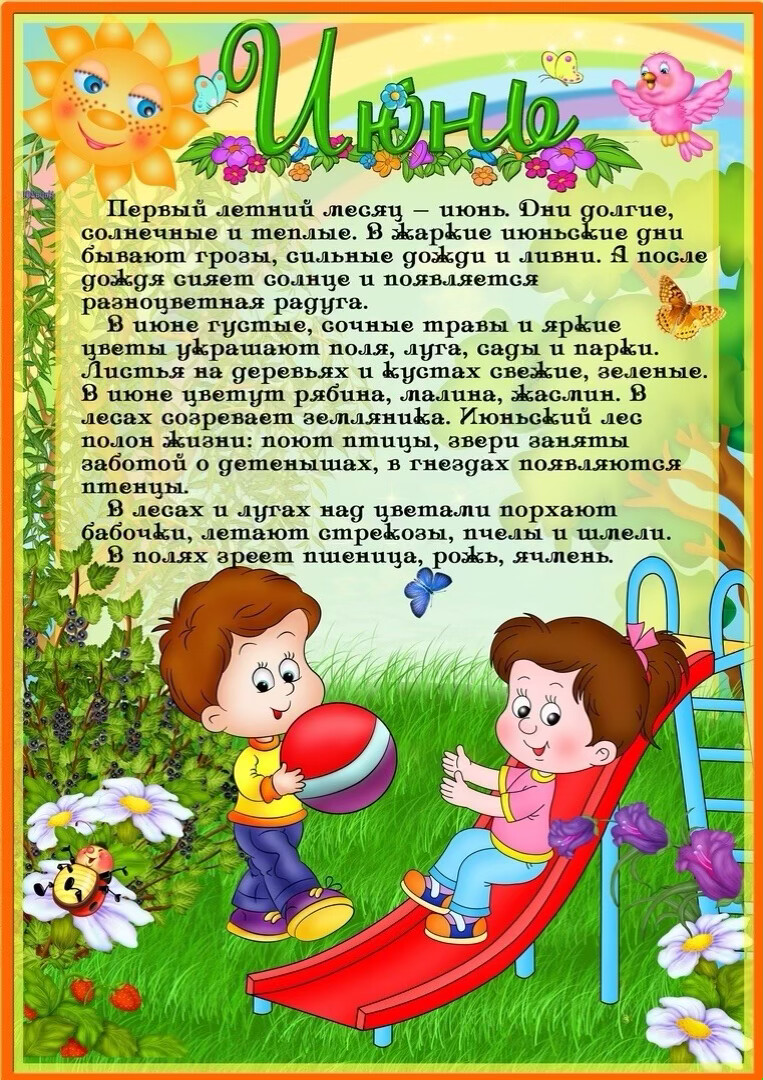 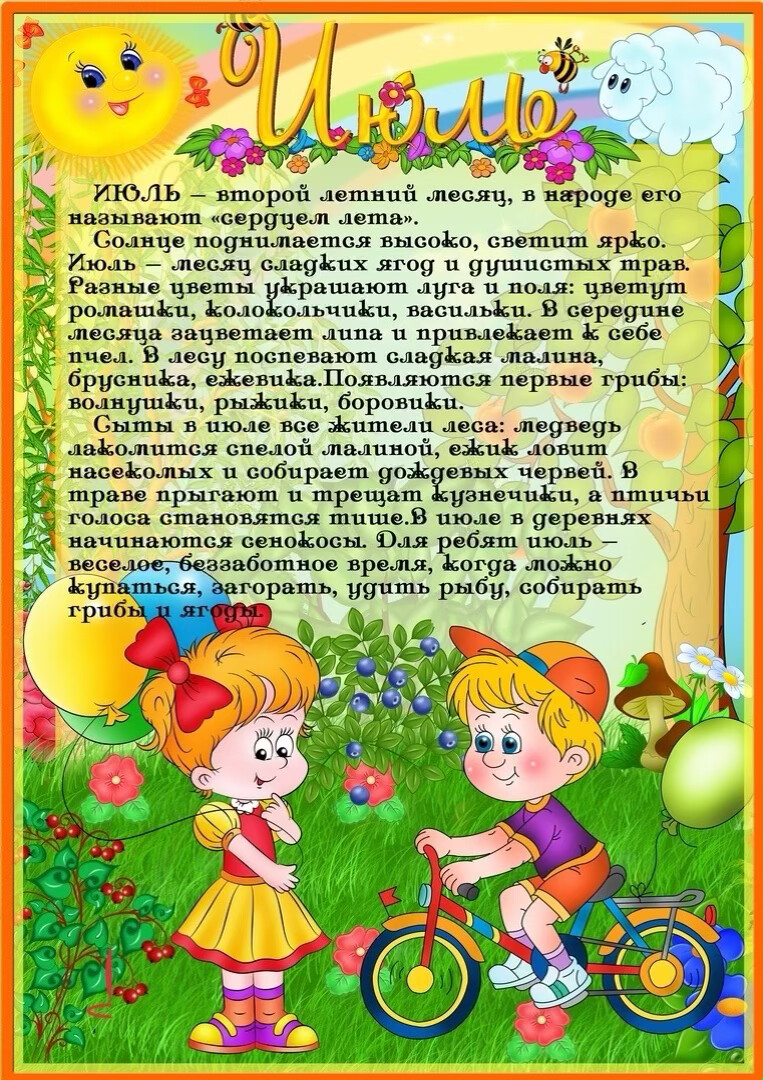 Группа № 4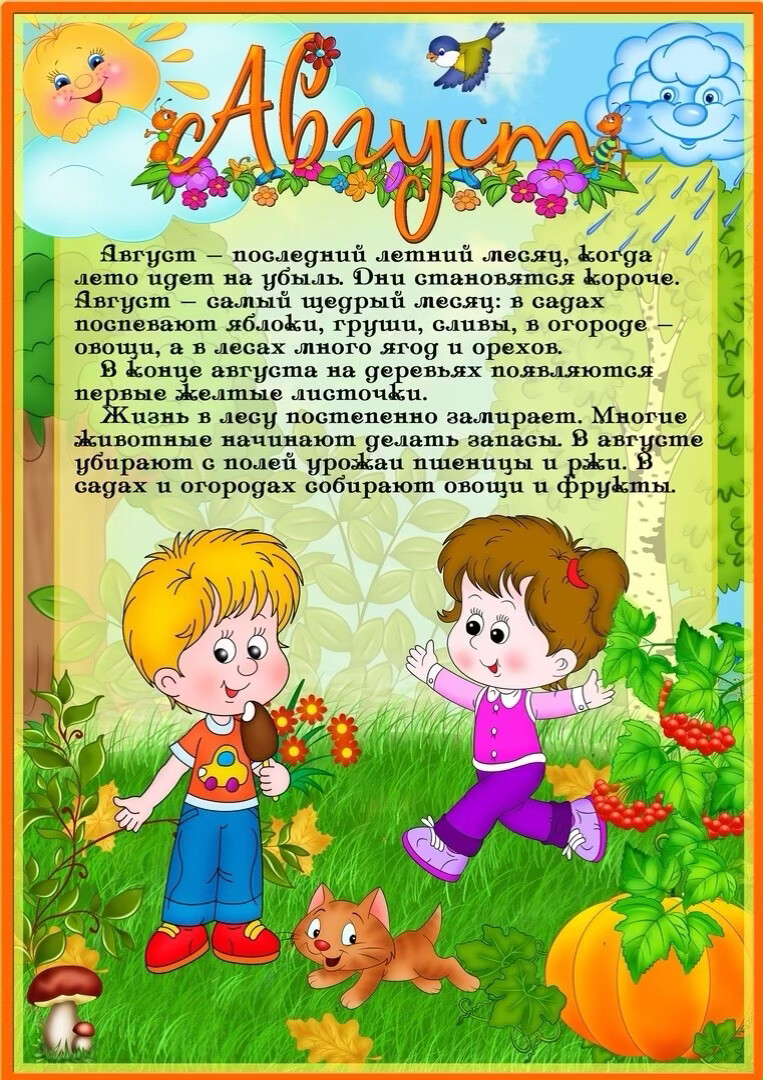  Перемолотова И.В. 